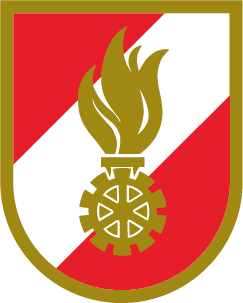 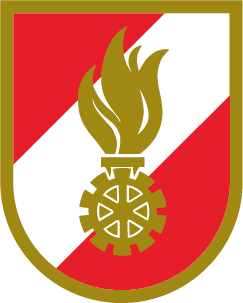 Feuerwehr: PrüfkarteiblattPrüfkarteiblattPrüfkarteiblattMehrzweckleiterMehrzweckleiterMehrzweckleiterMehrzweckleiterMehrzweckleiterMehrzweckleiterMehrzweckleiterMehrzweckleiterMehrzweckleiterBlatt Nr.: Blatt Nr.: Hersteller:Hersteller:Lagerungsort: Lagerungsort: Lfd. Nr.: Lieferant:Lieferant:Herstellungsjahr: Herstellungsjahr: Inv. Nr.: Prüfverfahren: jährliche Sichtprüfung, Belastungsprüfung alle 5 JahrePrüfverfahren: jährliche Sichtprüfung, Belastungsprüfung alle 5 JahrePrüfverfahren: jährliche Sichtprüfung, Belastungsprüfung alle 5 JahrePrüfverfahren: jährliche Sichtprüfung, Belastungsprüfung alle 5 JahrePrüfverfahren: jährliche Sichtprüfung, Belastungsprüfung alle 5 JahrePrüfverfahren: jährliche Sichtprüfung, Belastungsprüfung alle 5 JahrePrüfverfahren: jährliche Sichtprüfung, Belastungsprüfung alle 5 JahrePrüfverfahren: jährliche Sichtprüfung, Belastungsprüfung alle 5 JahrePrüfverfahren: jährliche Sichtprüfung, Belastungsprüfung alle 5 JahrePrüfungPrüfungPrüfungPrüfungPrüfungPrüfungPrüfungPrüfungPrüfungPrüfungPrüfungPrüfdatum:Prüfdatum:Prüfdatum:Prüfdatum:SichtprüfungSichtprüfungSichtprüfungSichtprüfungSichtprüfungSichtprüfungSichtprüfungSichtprüfungSichtprüfungSichtprüfungSichtprüfungSichtprüfungSichtprüfungSichtprüfungSichtprüfungKeine Rissbildung an MetallteilenKeine Rissbildung an MetallteilenKeine Rissbildung an MetallteilenKeine bleibenden Formveränderungen 
(Quetschungen, Dellen, …)Keine bleibenden Formveränderungen 
(Quetschungen, Dellen, …)Keine bleibenden Formveränderungen 
(Quetschungen, Dellen, …)Sprossen gut befestigtSprossen gut befestigtSprossen gut befestigtGleitbeschläge haben festen Sitz, sind unbeschädigtGleitbeschläge haben festen Sitz, sind unbeschädigtGleitbeschläge haben festen Sitz, sind unbeschädigtSprossenschutz unbeschädigt, nicht abgenutztSprossenschutz unbeschädigt, nicht abgenutztSprossenschutz unbeschädigt, nicht abgenutztAlle anderen Beschläge sitzen festAlle anderen Beschläge sitzen festAlle anderen Beschläge sitzen festLeiternfuß vorhandenLeiternfuß vorhandenLeiternfuß vorhandenAnlegerollen unbeschädigt, nicht abgenützt, leicht drehbarAnlegerollen unbeschädigt, nicht abgenützt, leicht drehbarAnlegerollen unbeschädigt, nicht abgenützt, leicht drehbarAlle Schrauben und Muttern gegen Lösen gesichertAlle Schrauben und Muttern gegen Lösen gesichertAlle Schrauben und Muttern gegen Lösen gesichertStahlteile ohne KorrosionStahlteile ohne KorrosionStahlteile ohne KorrosionSpreizsicherung in OrdnungSpreizsicherung in OrdnungSpreizsicherung in OrdnungPiktogramme lesbarPiktogramme lesbarPiktogramme lesbarFunktionsprüfungFunktionsprüfungFunktionsprüfungFunktionsprüfungFunktionsprüfungFunktionsprüfungFunktionsprüfungFunktionsprüfungFunktionsprüfungFunktionsprüfungLeiter lotrecht aufstellen, Leiterteile leicht verschiebbar, Haken haben guten SitzLeiter als Stehleiter aufstellen und letzten Leiterteil ausschreiben, Leiterteil leicht verschiebbar, Haken haben guten SitzBelastungsprüfungBelastungsprüfungBelastungsprüfungBelastungsprüfungBelastungsprüfungBelastungsprüfungBelastungsprüfungBelastungsprüfungBelastungsprüfungBelastungsprüfungLeiter wird waagrecht auf zwei Böcke aufgelegt. Der Abstand Außenkante zu den Cöcken beträgt 200 mm. Bei der Leitermitte wird der Abstand zum ebenen Boden gemessen (Messung A). Danach wird die Leiter mit der Prüflast von 30 kg belastet. Nach einer Minute wird der Abstand zum Boden nochmals gemessen (Messung B).Der Messunterschied darf max. 50 mm betragen. 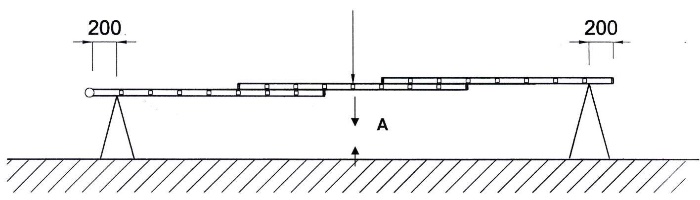 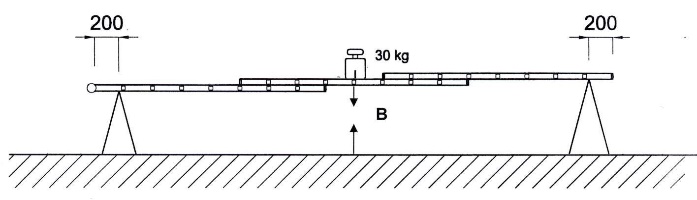 Messung AMessung BMessunterschiedBefund:Befund:Name Geräteprüfer:Name Geräteprüfer:Unterschrift Geräteprüfer:Unterschrift Geräteprüfer:Unterschrift Feuerwehrkommandant:Unterschrift Feuerwehrkommandant: